                       The City School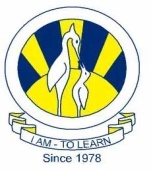 Class 8The Hobbit	Vocabulary ListFirst Term      Chapter 1                                        An Unexpected PartyChapter 2                            Roast MuttonChapter 3                            A Short RestChapter 4                            Over Hill And Under HillChapter 5                                  Riddles In The DarkChapter 6                                       Out Of The Frying-Pan Into The FireChapter 7                            Queer Lodgings     Chapter 8                             Flies And Spiders     Chapter 9                      Barrels Out Of Bond     Chapter 10                   A Warm Welcome                     The City School                                                    Class 8                                                                                                                               The Hobbit                                         2nd Term      Chapter 11                                           On the Doorstep                 Chapter 12                                              Inside Information   Chapter 13                       Not At Home Chapter 14                              Fire And Water   Chapter 15                       The Gathering Of The Clouds   Chapter 16                    A Thief In The NightChapter 17                  The Clouds Burst Chapter 18                The Return JourneyChapter 19                   The Last StageWords MeaningsPortholea small window on the outside of a ship or aircraft.Absurdridiculous,DiscreetlyShowing good judgement in one’s conduct or speech.Scuttling hasteningDepredationsan act of attacking or plundering.ThrongcrowdFlummoxedbewildered or perplexed.Audaciousextremely bold or daring; recklessly braveIngeniouscreativeEstimableworthy of great respect.Runes ancient Germanic alphabetsObstinatelyfirmly or stubbornly holding on to one's purpose, opinion, etc.;PrudentwiseRemunerationPaymentReverenceappreciationFlusteredupsetStowedpack or store (an object) carefully and neatly in a particular place.Abreastalongside or level with somethingNecromancera person who practices necromancy ; a wizard or magicianWords MeaningsDismal dullOutlandishlooking or sounding bizarre or unfamiliar.Esteemedrespected and admired.Reposea state of rest, sleep, or tranquility.Paraphernalia objects that are used to do a particular activityAmblingwalk or move at a slow, relaxed pace.Drearydull and uninterestingPurloinsteal (something).Loutan uncouth and aggressive man or boyBickeringargue about petty and trivial matters.Incantationsa series of words said as a magic spell or charm.Scabbardsa sheath for the blade of a sword or dagger,Replenishrestore (a stock or supply) to a former level or condition.Words MeaningsFordedcross  (a river or stream) at a shallow place.Wondrousmarvelous.Parapeta low protective wall along the edge of a roof, bridge, or balcony.Ponderthink about (something) carefully, especially before making a decisionPlundersteal goods from (a place or person), typically using force and in a time of war or civil disorder.Vexedannoyed, frustrated, or worried.Drear depressingly dull and bleak or repetitive.Glade an open space in a wood or forest.Bannock a round, flat loaf, typically unleavened, associated with Scotland and northern England.Palpitating (of the heart) beat rapidly, strongly, or irregularly.Cleave split or sever (something), especially along a natural line or grain.Words MeaningsDumbfoundedsurprisedScurrying(of a person or small animal) move hurriedly with short quick steps.Hustlingpush roughlyDeceptionthe action of deceiving someone.Shirkavoid or neglect (a duty or responsibility).Quaffdrink (something, especially an alcoholic drink) heartily.Ingenious(of a machine or idea) cleverly and originally devised and well suited to its purpose.Inconveniencing cause trouble or difficulty to.Gnashgrind (one's teeth) together as a sign of anger (often used hyperbolically).Words MeaningsScrumptiouslydeliciouslySplutteredmake a series of short explosive spitting or choking sounds.Broodedthink deeply about something that makes one unhappy, angry, or worried.Groping searching blindly or with uncertainty by feeling with the hands.SnaghurdleSubterraneanexisting, occurring, or done under the earth's surface.Unbeknownwithout the knowledge of (someone).Flummoxedbewildered or perplexed.Chestnuta glossy hard brown edible nut which develops within a bristly case and which may be roasted and eaten.Words MeaningsRidgesa long, narrow hilltop, mountain range, or watershed.PeeringappearingBenighted overtaken by darkness or night.Infested(of insects or animals) be present (in a place or site) in large numbers, typically so as to cause damage or disease.Clamberedclimb or move in an awkward and laborious way, typically using both hands and feet.Gladean open space in a wood or forest.UncannystrangeAfootin preparation or progress; happening or beginning to happen.Precipicea very steep rock face or cliff, especially a tall one.BoughsbranchesSorrela European plant of the dock family, with arrow-shaped leaves that are used in salads and cookery for their acidic flavour.Marjoraman aromatic southern European plant of the mint family, the leaves of which are used as a culinary herb.Brackena tall fern with coarse lobed fronds, which occurs worldwide and can cover large areas.Larcha coniferous tree with bunches of deciduous bright green needles, found in cool regions of the northern hemisphere. It is grown for its tough timber and its resin (which yields turpentine).WordMeaningPinnaclesthe most successful  highest pointsDroningmaking a continuous low humming sound.Unimpeachablenot able to be doubted, questioned, or criticizedWestering(especially of the sun) nearing the west.Trestles a framework consisting of a horizontal beam supported by two pairs of sloping legs, used in pairs to support a flat surface such as a table top.Scufflingengaging in a short, confused fight or struggle at close quarters.Wearisomecausing tiredness; fatigue:Appallinghorrifying; shocking.Dalea valley, especially in northern England.Meadan alcoholic drink of fermented honey and water.Witheredfall into decay or decline.Starksevere or bare in appearance or outline.Hartan adult male deer, especially a red deer over five years old. Tippeta woman's long fur scarf or shawl worn around the neck and shoulders.WordMeaningParchto make dry, hot, or thirsty:Twinedto form by twisting, intertwining, or interlacing: Stealthilysecretly and quietly to avoid being noticedScuttledrun hurriedly or furtively with short quick steps.WordMeaningRealmA KingdomClamoura loud and confused noise, especially that of people shouting.LurkingBeing or remaining hidden so as to wait in ambush for someone or something.TrampingWalking heavily or noisily.Nimblequick and light in movement or action; agile.Muddled confused.Eddying(of water, air, or smoke) move in a circular way.Portcullisa strong, heavy grating that can be lowered down grooves on each side of a gateway to block it.Flagona large container in which drink is served, typically with a handle and spout.Potenthaving great power, influence, or effect.Vintagedenoting something from the past of high quality, especially something representing the best of its kind.Draggledhung untidily.Solemnities states or qualities of being serious and dignified.Ominousgiving the worrying impression that something bad is going to happen; threateningly inauspicious.Promontorya point of high land that juts out into the sea or a large lake; a headland.Vagabonda person who wanders from place to place without a home or job.Mutteringa privately expressed complaint or expression of dissatisfaction.Enmitya state or feeling of active opposition or hostility.Circuitous(of a route or journey) longer than the most direct way.WordMeaningMeaningAlludingSuggesting  or calling attention to indirectly; hint at.Ominousthreatening Recededwent or moved back or further away from a previous position.Promontorya point of high land that juts out into the sea or a large lake; a headland.Mooredmake fast (a boat) by attaching it by cable or rope to the shore or to an anchorDisembarkleave a ship, aircraft, or train.Desolationa state of complete emptiness or destruction.Spursa high piece of land that sticks out from a mountain or a group of mountainsCrevicenarrow opening or fissure, especially in a rock or wall.Lintela horizontal support of timber, stone, concrete, or steel across the top of a door or window.Imploredbegged someone earnestly or desperately to do something.Rovingroaming or wanderingBeady(of a person's eyes) small, round, and gleaming.WordMeaningThrummingmaking  a continuous rhythmic humming sound.Splendourmagnificent and splendid appearanceDireextremely serious or urgent.Toiledworked extremely hard or incessantly.Creditableable to be believed; convincing.Infuriateable to be believed; convincing.Skulking keep out of sight, typically with a sinister or cowardly motive.Grievous(of something bad) very severe or serious.Cartagethe conveyance of something in a cart or other vehicle.UnassessableUncountableAntiquatedold-fashioned or outdated.Spoutedto emit or discharge forcibly (a liquid, granulated substance, fire etc.) in a stream or jetStumbledtrip or momentarily lose one's balance; almost fallDubioushesitating or doubtingStratagemsa plan or schemeBattering-ramsa heavy object swung or rammed against a door to break it down.Smolderingburn slowly with smoke but no flame.Stealth(of something bad) very severe or serious.WordMeaningPallidpale Splinteredbroke into small sharp fragments.Fleetinglasting for a very short time.HelmsArmourPerpetuallycontinuing without interruption Dominion sovereignty or control.WordMeaningForgingmake or shape (a metal object) by heating it in a fire or furnace and hammering it.Kindleset (something) on fireMarvelsomething that causes wonder, admiration, or astonishment;SmoteTo strike or hit hardRecompensemake amends to (someone) for loss or harm suffered; Contriveddeliberately   created rather than arising naturally or spontaneously.PerisheddiedDesolate(of a place) uninhabited and giving an impression of bleak emptiness.WordMeaningDecrepitworn out or ruined because of age or neglect.Alighted(of a bird) descended from the air and settledCarrion the decaying flesh of dead animalsRemnant remainderDweltlived in or at a specified placeFortifyingproviding  (a place) with defensive works as protection against attack.Mirthamusement, especially as expressed in laughter.Reckoningthe action or process of calculating or estimating something. Kindredone's family and relations.SuccouredAssisted or aidedWordMeaningComelyattractive Clamberedclimbed or moved in an awkward and laborious way, typically using both hands and feet.Oddmentsscraps  and leftover piecesBadepast of bidWearilyfeeling or showing extreme tiredness, especially as a result of excessive exertion.Pilingplace (things) one on top of the otherWordMeaningAstirin a state of excited movement.Tarryto remain or stayBesiegeto surround with hostile forcesStrongholdsa place that has been fortified so as to protect it against attack.Vanguarda group of people leading the way in new developments or ideas.Feinta deceptive or pretended blow, thrust, or other movement,Onslaught attackWieldingwaving or twirlingPrecipicea very steep rock face or cliff, especially a tall one.Scimitarsa short sword with a curved blade that broadens towards the point, used originally in Eastern countries.Flanksthe side of a person's or animal's body between the ribs and the hip.Hauberk  a piece of armour originally covering only the neck and shoulders but later consisting of a full-length coat of mail or military tunic.Mattocksan agricultural tool shaped like a pickaxe, with an adze and a chisel edge as the ends of the headWordMeaningNotchedmarkedDismayconcern and distress caused by something unexpected.Biddingthe ordering or requesting of someone to do something.Outstretchedwent beyond the limit of    Musteringcollect or assemble (a number or amount)WordMeaningCommotiondisturbance Contentedhappy and satisfied CommencebeginExtravagantlacking  restraint in spending money or using resources.